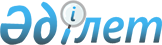 Шектеу іс-шараларын тоқтату және Ақмола облысы Жақсы ауданы Жаңа Қийма ауылдық округі әкімінің 2021 жылғы 29 қарашадағы № 10 "Ақмола облысы Жақсы ауданының Жаңа Қийма ауылдық округінің Жаңа Қийма ауылының аумағында шектеу іс-шараларын белгілеу туралы" шешімінің күші жойылды деп тану туралыАқмола облысы Жақсы ауданы Жаңа Қийма ауылдық округі әкімінің 2022 жылғы 2 наурыздағы № 3 шешімі. Қазақстан Республикасының Әділет министрлігінде 2022 жылғы 10 наурызда № 27057 болып тіркелді
      "Қазақстан Республикасындағы жергілікті мемлекеттік басқару және өзін-өзі басқару туралы" Қазақстан Республикасы Заңының 35-бабына, "Құқықтық актілер туралы" Қазақстан Республикасы Заңының 27-бабына, "Ветеринария туралы" Қазақстан Республикасы Заңының 10-1-бабының 8) тармақшасына сәйкес, Жақсы ауданының бас мемлекеттік ветеринариялық-санитариялық инспекторының міндетін атқарушысының 2022 жылғы 25 қаңтардағы №13 ұсынысы негізінде ШЕШТІМ:
      1. Ақмола облысы Жақсы ауданы Жаңа Қийма ауылдық округінің Жаңа Қийма ауылының аумағында ірі қара малдың жұқпалы ринотрахеит ауруын жою бойынша кешенді ветеринариялық-санитариялық іс-шаралардың жүргізілуіне байланысты, белгіленген шектеу іс-шаралары тоқтатылсын.
      2. Ақмола облысы Жақсы ауданы Жаңа Қийма ауылдық округі әкімінің 2021 жылғы 29 қарашадағы № 10 "Ақмола облысы Жақсы ауданының Жаңа Қийма ауылдық округінің Жаңа Қийма ауылының аумағында шектеу іс-шараларын белгілеу туралы" (Нормативтік құқықтық актілерді мемлекеттік тіркеу тізілімінде № 25592 болып тіркелген) шешімінің күші жойылды деп танылсын.
      3. Осы шешімнің орындалуын бақылауды өзіме қалдырамын.
      4. Осы шешім оның алғашқы ресми жарияланған күнінен бастап қолданысқа енгізіледі.
					© 2012. Қазақстан Республикасы Әділет министрлігінің «Қазақстан Республикасының Заңнама және құқықтық ақпарат институты» ШЖҚ РМК
				
      Жаңақима ауылдықокругінің әкімі

А.Отегенов
